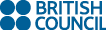 www.britishcouncil.org/learnenglishkids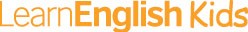 No Dogs, Please!These activities are about the story – No Dogs, Please! You can read and listen to the story on theLearnEngish Kids website:http://learnenglishkids.britishcouncil.org/short-stories/no-dogs1) 	Have you read the story? Who said what?2) 	Read the sentences and write the numbers next to the pictures of Jessie:a) 	He went on the swing.b) 	He bounced on the springy.c) 	He went up and down on the see-saw. d) 	He whizzed round on the roundabout. e) 	He climbed up the ladder. f) 	He went down the slide.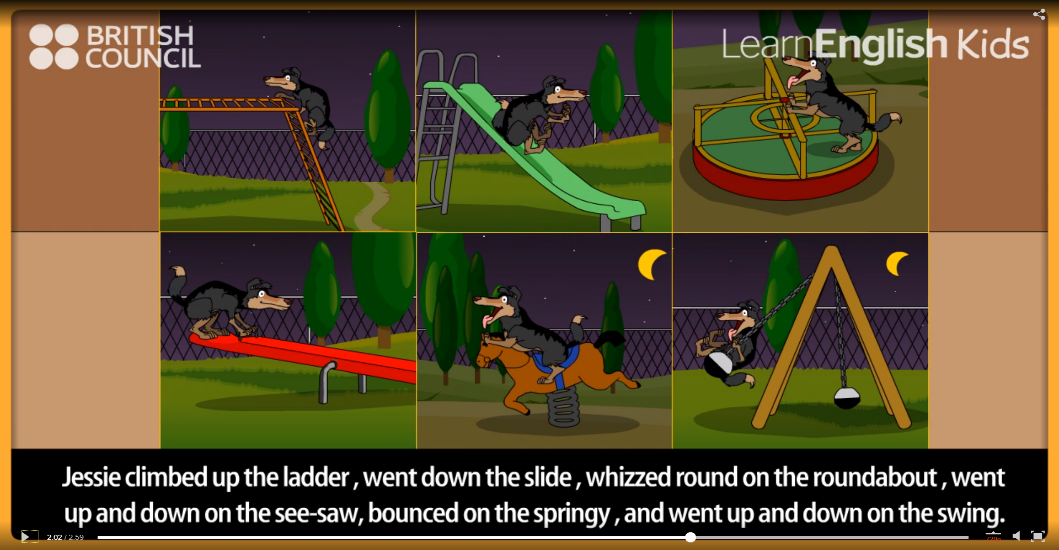 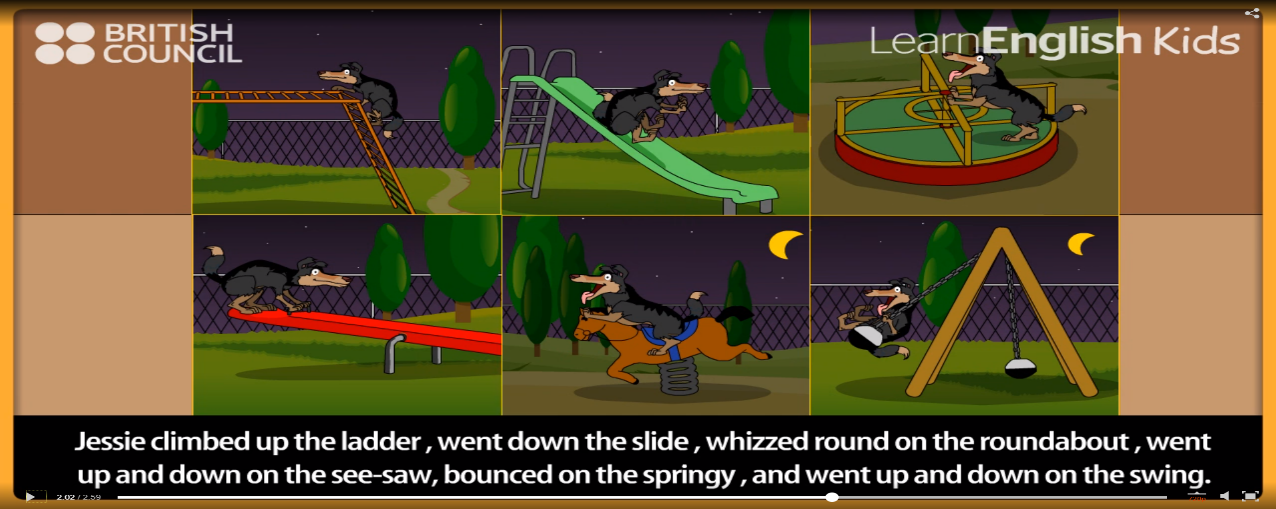 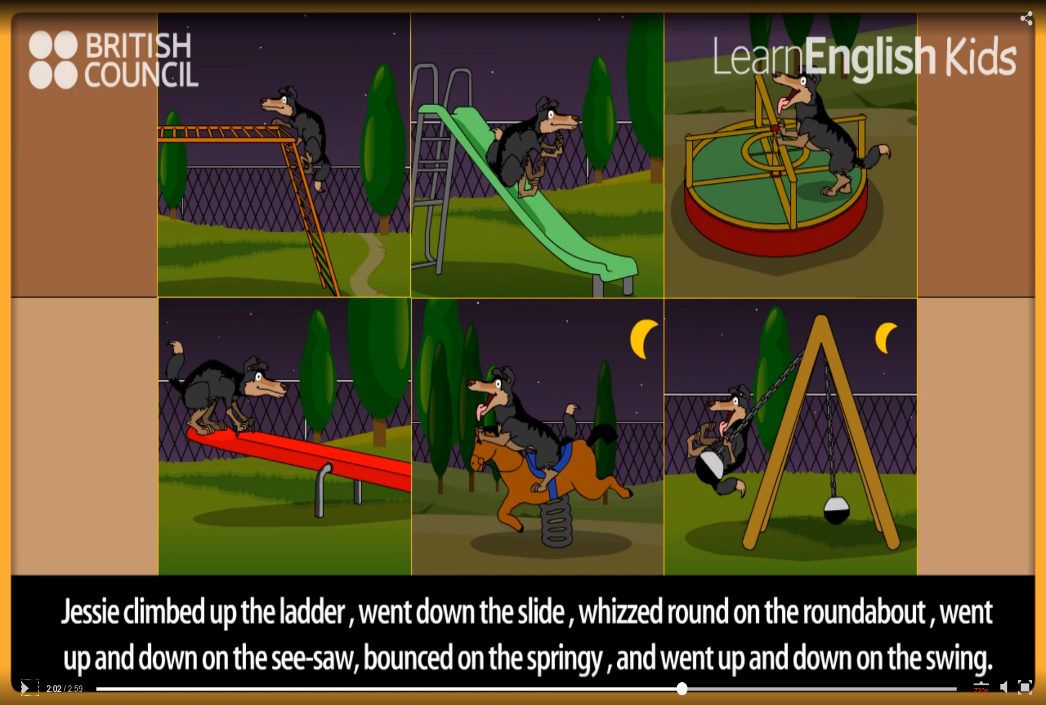 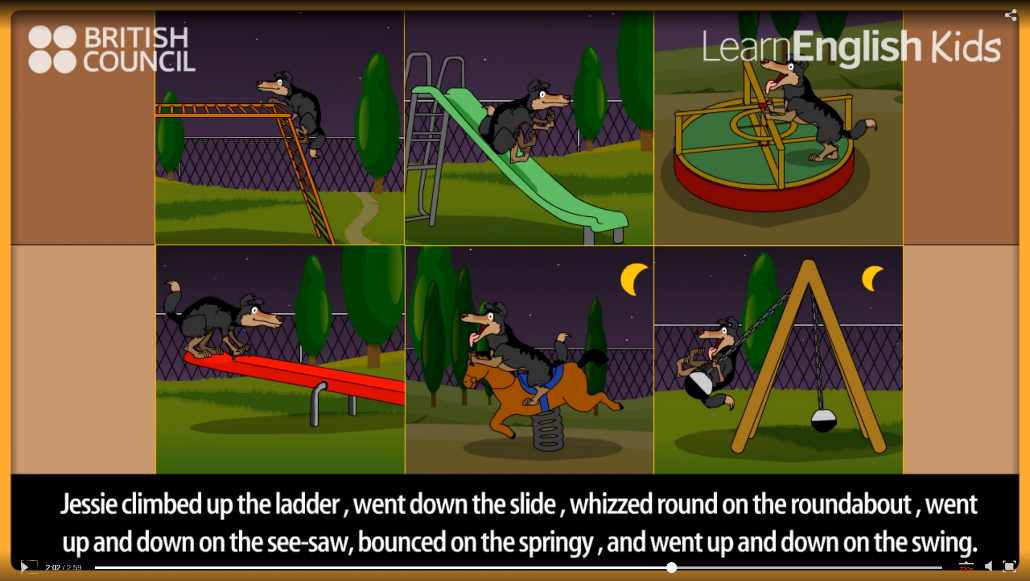 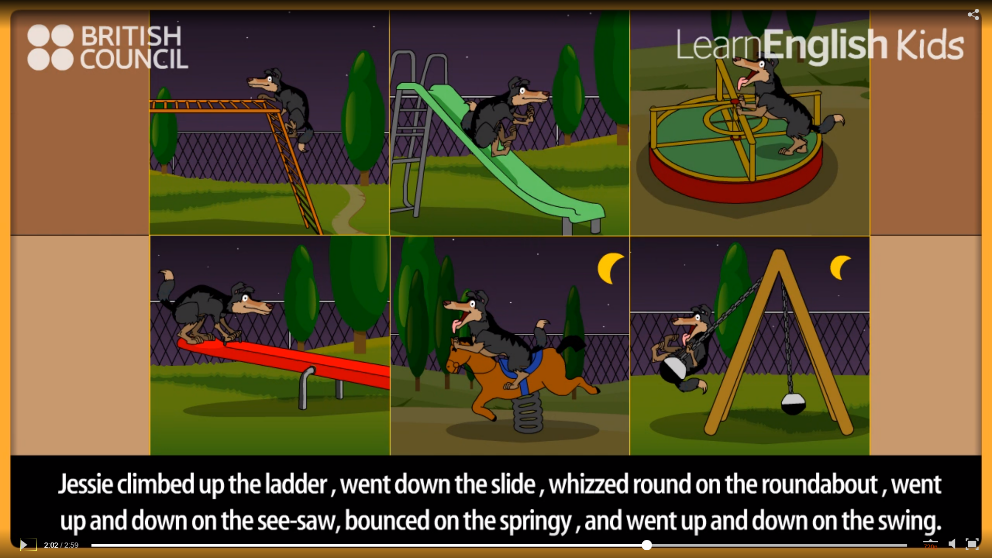 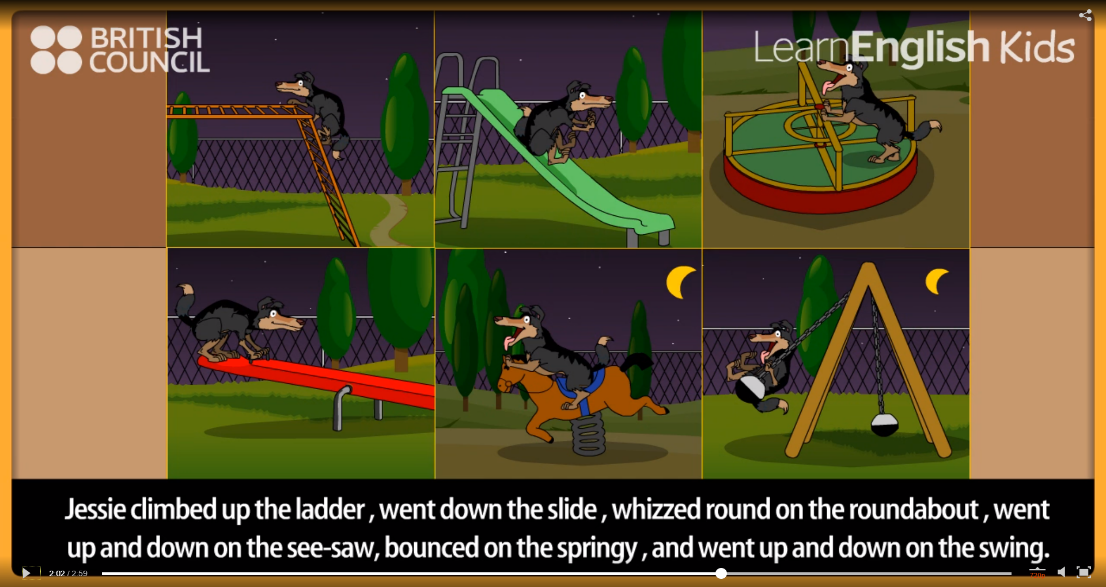 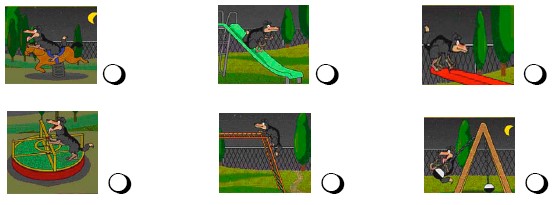 © The British Council, 2009The United Kingdom’s international organisation for educational opportunities and cultural relations. A registered charity : 209131 (England and Wales) SC037733 (Scotland).M=Mum, K=Katie, J=Jaia, D=Jessie the dogWrite M, K, J or Da) 	“Can we go to the park?”b) 	“Come on! Let’s see how high we can go on the swings!”c) 	“You can’t come in here!”d) 	“Did you have a nice time?”e) 	“Yes, it was brilliant! I went the highest!”f) 	“No, I went the highest!”g) 	“Wooooof!”h) 	“I went the highest!”